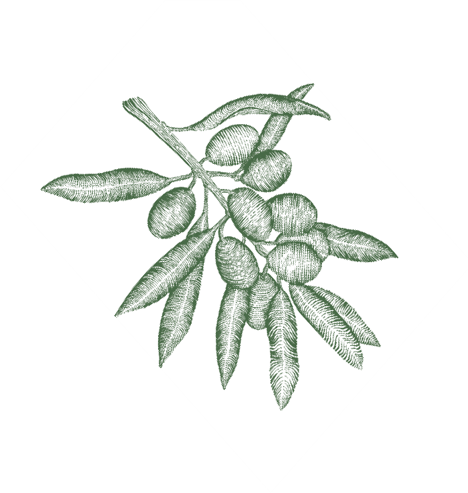 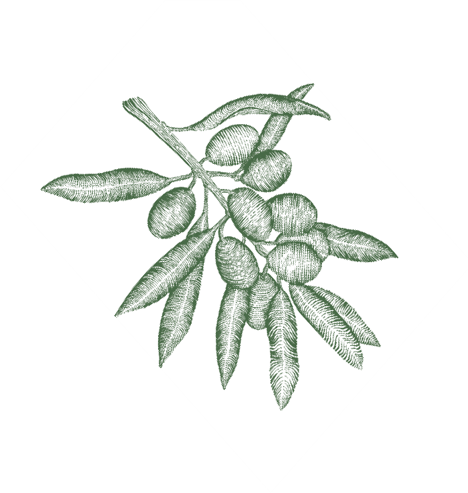 SNACKSMixed salted nuts •  6.5House made focaccia with olive oil & balsamic • 4.5  Sicilian marinated green olives • 9 SMALL PLATES Cantabrico anchovies on toasted sourdough, whipped lemon & thyme ricotta * • 15 Crema di fagioli - white bean dip, house pickles, toasted sourdough * (vgn) • 17 Eggplant & provolone polpette, aioli, sugo (gf) • 18Proscuito di parma  & parmesan • 25 Cured Tasmanian ocean trout, butter milk, mint, cucumber, jalapeño, Yarra valley caviar (gf) • 26 Burrata with olive XO & focaccia * • 25 Charred broccolini, confit garlic & preserved lemon, salt bush (gf) • 18PASTA	“Fata a mano” All our pasta is handmade.Agnolotti of ricotta & asparagus, new season peas, pea shoots, split garlic chive butter sauce.            pangrattato • 37Puttanesca - pappardelle, tomato, capers, olives, chilli & anchovies * (vo) • 33 Tagliatelle with Prawn and Artichoke * • 37M A I N S Whole market fish, herb & pickled shallot salad, lemon • Market priceSlow roasted saltbush lamb shoulder, heirloom carrots, jus (gf) • 42S I D E S 	 	 	 	 	 	 	 	 	 	 	 	 	Twice cooked chats, rosemary, garlic aioli (vo) (gf) • 12 Finocchio – shaved fennel, green olives & provolone • 17 Victorian leaf salad • 15 * Gluten free option, (vo) vegan option **GLUTEN INTOLERANCE: We take a lot of care in crafting our gluten free range,  however, we cannot totally avoid cross-contamination of wheat flour as it is used in large quantities daily in our kitchen. D E S S E R T STiramisu • 16 Chocolate mousse, crispy buckwheat, EVOO (gf) • 16 Fig leaf panna cotta, pistachio & pepper wheat crumb* • 16 C H E E S E S WOOMBYE ASHED BRIE (QLD) • 16 slightly smoky & mushroom flavours, served with Mornington honey TARAGO SHADOWS OF BLUE (EASTERN VIC) • 16 mild with a sweet blue flavour LONG PADDOCK BANKSIA (VIC) • 16 An organic cow’s milk cheese with a creamy, sweet, nutty earthy tones, becoming more pungent and brothy, umami with age THREE CHEESE PLATTER • 35 S T I C K Y   W I N E S    &   A M A R I Gewurztraminer, Delatite 2019, VIC • 15/60 Noble Taminga Reserve, Trentham 2015, VIC • 10/44 If you haven’t tried one of these Italian bitters, the time is now! Amaro straight or on ice with a wedge of orange is the perfect finale. Averna Amaro, ITA • 14 Lucano Amaro, ITA• 14 Montenegro Amaro, ITA• 14 Autonomy Amaro, AUS• 14Cynar, ITA• 14Don Giovanni Limoncello, ITA• 12Strega, ITA• 12 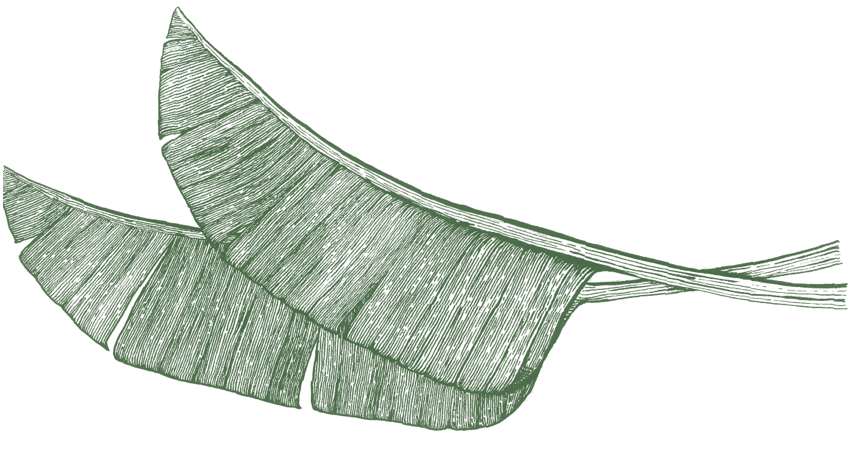 